FEDERICO GARCÍA LORCA,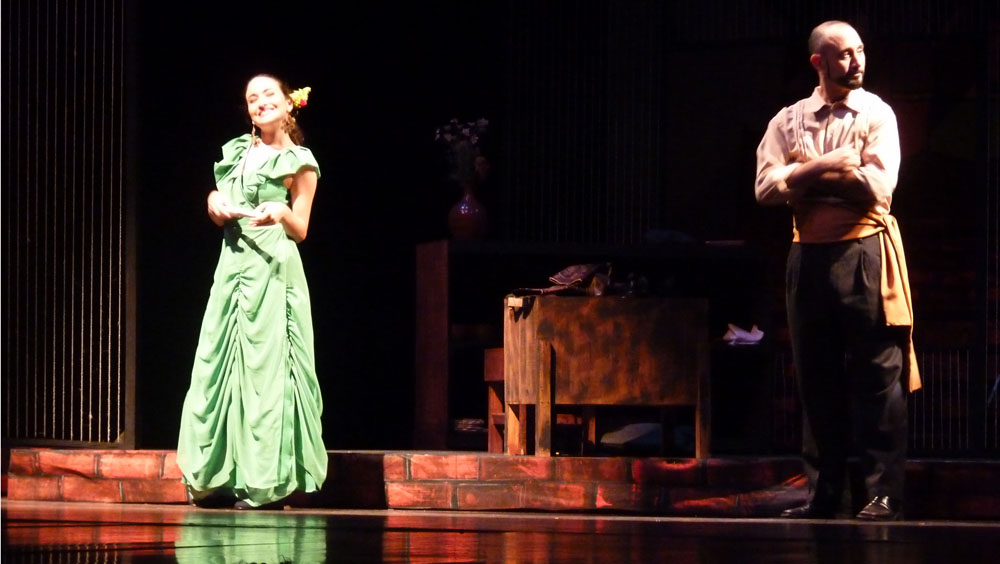 LA ZAPATERA PRODIGIOSA, 1923-1930.A/1. Síntesis de la trama y de los personajes:A/2. Estructura de la obra:B/Temas destacados1. Entre la lista siguiente, señala los temas que atraviesan la obra. el amor         la muerte          la envidia         los celos      los prejuicios      la inculturala violencia      la lucha social       la condición de la mujer   el trabajo    la guerra     la moral religiosa         el libre albedrío       el compromiso político      la amistadla naturaleza            la belleza      la injusticia social     la ciudad2. Asocia cada tema con uno o varios fragmentos o momentos de la obra:..............................................................................................................................................................................................................................................................................................................................................................................................................................................................................................................................................................................................................................................................................................................................................................................................................................................................................................................................................................................................................................................................................................................................................................................................................................................................................................................................................................................................................................................................................................................................................................3. Reúne entre sí los temas señalados bajo dos o tres conceptos (ejemplo: Guerra : violencia; muerte)C/ En unas 6-8 líneas, da cuenta de las reflexiones que te ha inspirado la lectura de esta obra de teatro apoyándote en ella.........................................................................................................................................................................................................................................................................................................................................................................................................................................................................................................................................................................................................................................................................................................................................................................................................................................................................................................................................................................................................................................................................................................................................................................................................................................................................................................................................................................................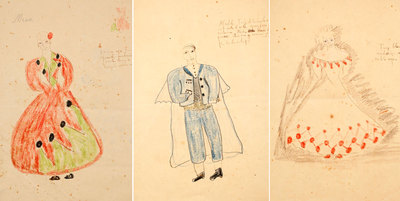                                                   Dibujos de Federico García Lorca.Apunta aquí el vocabulario nuevo necesario a tu comprensión de la obra:PersonajesVínculos entre los personajesSu situación¿Qué les pasa?Sus anhelos¿Qué quieren?Su comportamiento¿Qué hacen?La ZapateraEl ZapateroEl NiñoEl AlcaldeDon MirloMozo de la fajaMozo del sombreroLas vecinas y las beatas:Vecina Roja, Vecina Morada, Vecina Verde, Vecina amarilla; Beata primera, Beata segunda,; Sacristana, hijas de la Vecina Roja; curas y puebloEl Autor(ver prólogo)Número de ACTOSActo 1: página .... a página .....Acto 2: .................................Número de ESCENAS14.................TEMA CLAVE/CONCEPTOTemas asociados ..............................................................................................................